Additional file: Figure S1.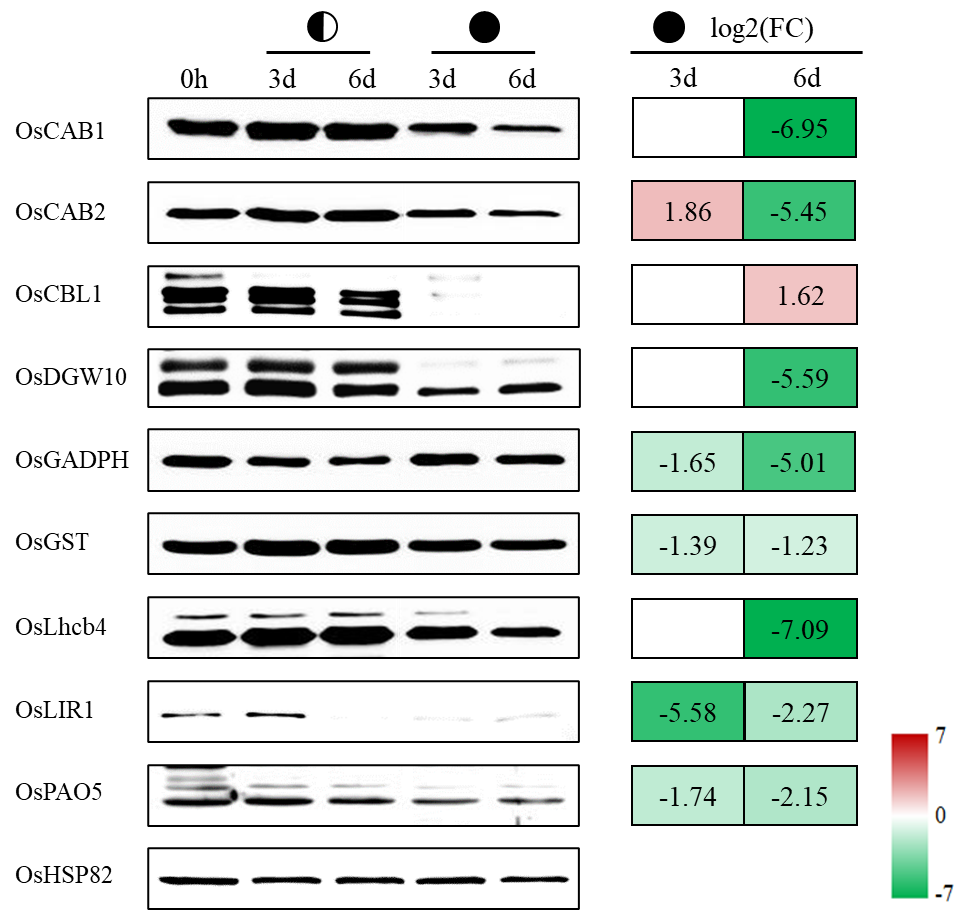 Additional file: Figure S1. Comparative analysis for the expression of 9 DEGs under dark stress. Left panel: Protein abundance revealed by WB for 9 DEGs under constant dark treatment. Right panel: Log2(Fold change) value revealed by of RNA-seq for 9 DEGs under constant dark treatment. 0h: Five-day-old seedlings grew in normal condition; 3d: Constant dark treatment for 3 days. 6d: Constant dark treatment for 6 days. The samples collected in normal condition (12h light/12h dark) were used as control. Materials and methods: Materials: The antibodies were generated by Beijing Protein Innovation Co. Ltd. (Beijing, China). The references, #Loc and sequences for peptides or recombinant proteins used as immunogen were as follows: OsCAB1(Os09g17740): AAATMALSSPVMARAAPSTSSALFGEARITMRKTAAKPKPAASSGSPWYGADRVLYLGPLSGEPPSYLTGEFPGDYGWDTAGLSADPETFAKNRELEVIHSRWAMLGALGCVFPELLARNGVKFGEAVWFKAGSQIFSEGGLDYLGNPSLIHAQSILAIWAVQVVLMGAVEGYRIAGGPLGEVVDPLYPGGAFDPLGLADDPEAFAELKVKEIKNGRLAMFSMFGFFVQAIVTGKGPLENLADHLADPVNNNAWAYATNFVPGK. OsCAB2 (Os03g39610) (Bai et al., 2012).OsCBL1（Os10g41510）(Liu et al., 2012).OsDGW10 (Os04g33830) TGFTTGARVSARNPLLTRNL. OsGAPDH（Os03g03720）(Bai et al., 2012).OsGST（Os09g29200）(Bai et al., 2012).OsLhcb4 (Os07g37240) QFELDSLDQNLAKNNAGEI. OsLIR1 (Os01g01340) EVDRDYLSYDEPTT. OsPAO5 (Os04g57560) DNISLKNWDQEHVL.  OsHSP82 (Os09g30418) (Li et al. 2011).Method: Protein extraction and Western blot (WB) analysisRice leaves were collected for protein extraction and WB analysis were carried out as described (Bai et al., 2012). The signal of OsHSP82 was used as loading control (Li et al., 2011). Reference:Bai H, Lan J, Gan Q, Wang X, Hou M, Cao Y, Li L, Liu L, Hao Y, Yin C, Wu L, Zhu L, Liu G, 2012. Identiﬁcation and expression analysis of components involved in rice Xa21-mediated disease resistance signalling. Plant Biology 14 914-922.Li X, Bai H, Wang X, Li L, Cao Y, Wei J, Liu Y, Liu L, Gong X, Wu L, Liu S, Liu G, 2011. Identification and validation of rice reference proteins for western blotting. Journal of Experimental Botany 62 (14):4763-4772.Liu Y, Lan J, Cao Y, Liu Z, Liu L, Li L, Cao Z, Liu G, 2012. Expression of Calcineurin B-like Proteins in Rice Leaves and During Interaction Between Rice and Xanthomonas oryzae pv. oryzae. Chinese Bulletin of Botany 47 (5):483-490.